Júlia Farrés-Llongueras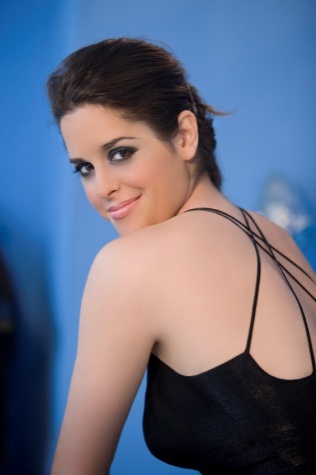 SopranoBorn in Sant Cugat del Vallès (Barcelona), she studied with Mati Pinkas (Professor at the Bulgarian National Academy in Sofia) and went on to further her training with Renata Scotto at the Opera Studio (Accademia Santa Cecilia”, Rome).In 2010 she was distinguished with awards at the “Premio Internazionale di Santa Chiara” (Naples) and the “Concours International de Belcanto Vincenzo Bellini” (Paris) competitions. She made her stage debut in the role of Poussette (“Manon”, J.Massenet) with the Amics de l’Òpera de Sabadell (Barcelona), and went on to perform in productions such as “Roméo et Juliette” (Ch. Gounod), “Die Zauberflöte, (W.A. Mozart) and Carmen (G. Bizet). She played Woglinde (“Das Rheingold”, R. Wagner) in the La Fura dels Baus production at Seville’s Teatro de la Maestranza and performed in J.C.Arriaga’s “La princesa árabe” (“The Arabian Princess”,) at Pamplona’s Baluarte theatre and Madrid’s emblematic Teatro de la Zarzuela. She has participated in international festivals such as the “Paphos Aphrodite Festival” in Cyprus (Così fan tutte, W.A. Mozart) and in several editions of Catalonia’s international “Castell de Peralada” festival where she played Inés (“Il trovatore”, G. Verdi) with Leo Nucci and Isabella (“Das Liebesverbot”, R. Wagner) in a Bayreuth Festival production adapted specially for chamber orchestra and also performed an opera recital accompanied by pianist Ricardo Estrada. She has also played leading roles in the zarzuelas (Spanish operettas) “Bohemios” (“Bohemians”, A. Vives), “Cançó d’amor i de guerra” (“Song of Love and War”, R. Martínez-Valls) and Katiuska (P. Sorozábal) at a number of Spanish theatres. In the oratorio genre, she has performed W.A. Mozart’s “Krönungsmesse” KV.317 and “Requiem KV.626, G.B. Pergolesi’s “Stabat Mater”, J. Brahms’ “Ein Deutsches Requiem” and G. Fauré’s “Requiem”, to name but a few. In the Lied genre, which forms a significant part of her repertoire, she has performed with pianists Robert Lehrbaumer, Stanislav Angelov and Husan Park at numerous venues in Spain, Germany, Finland and Italy. Together with pianist Antonia Valente, she participated in the exhibition dedicated to the Valencian painter Joaquín Sorolla organized by La Caixa Foundation with the conference-concert “Colors de llum marina. Paisatges musicals a l’època de Sorolla” (“Colours of Marine Light. Musical Landscapes in the Era of Sorolla”), with performances in Palma de Mallorca, Zaragoza, Lleida and Seville, to name but a few. She is also very interested in 20th and 21st century repertoires and has performed the complete Lied works of Anton Webern, Schönberg’s “Pierrot Lunaire” and, together with the percussion quartet “Esclats”, the premiere of “La sombra de mi alma” (“The Shadow of My Soul”, Roland Schmidt), in addition to Agustí Charles’ “Espejo desierto II” (“Deserted Mirror II”) and Igor Lešnik’s “Hommage à Ball”.As a soloist, she has been accompanied by the OBC (Barcelona’s Catalan National Symphony Orchestra), Orquestra del Gran Teatre del Liceu, Orquesta Sinfónica de la Comunidad de Madrid (ORCAM), Orquestra de la Comunitat Valenciana,  Prague Philharmonic Orchestra, Berlin Kammerorchester, Rencontres Musicales de Puteaux Orchestra, Orchestra Città di Ferrara, Orquestra Nacional Clàssica d’Andorra, Orquestra de Cadaqués, Orquestra Simfònica de València, Orquestra Simfònica Julià Carbonell de les terres de Lleida and Grup Instrumental de València, and has worked with directors such as Marco Guidarini, Roberto Rizzi-Brignoli, Pedro Halfter, Gerard Claret, Fausto Nardi, Joan Cerveró and Jordi Bernàcer. She has participated in recordings for RNE (Spanish National Radio), Catalunya Ràdio and Bayerische Rundfunk. 	Last season, she presented the CD “L’abril ha florit” (“April Has Blossomed”) at Barcelona’s emblematic Palau de la Música Catalana, a disc featuring, for the very first time, the complete works for voice and piano by composer and violinist Rafael Ferrer (1911-1988) for the La Mà de Guido label.Last season she played Papagena in Mozart’s Die Zauberflöte, directed by Josep Pons and Oriol Broggi, at the Castell de Peralada International Festival, together with the Gran Teatre del Liceu Orchestra and Choir. She has recently played again Papagena in Mozart’s Zauberflöte, directed by Lothar Köenigs and Graham Vick, at Palau de les Arts Reina Sofia (Valencia).In this moment she is playing in the permormance “Papà Mozart”, together with the actors Roger and Joan Pera, the Orquestra Simfònica del Vallès and conducted by Rubén Gimeno.Next engagements are a Lieder concert  with Robert Lehrbaumer in the LifeVictoria festival in Barcelona and the opera “Cendrillon” (P.Viardot) at Teatro Coccia (Novara, Italy).